12.12.23г..   Ст.Ямкинский СДК.
12 декабря в России ежегодно отмечается памятная дата - День Конституции Российской Федерации.В 1993 году в этот день на всенародном голосовании был принят ныне действующий основной закон страны.Государственный праздник был установлен указом первого Президента России Бориса Ельцина от 19 сентября 1994 года.21 июля 2005 года День Конституции РФ был включен в перечень памятных дат России.
Совместно со школой провели тематический урок ко Дню Российской Конституции.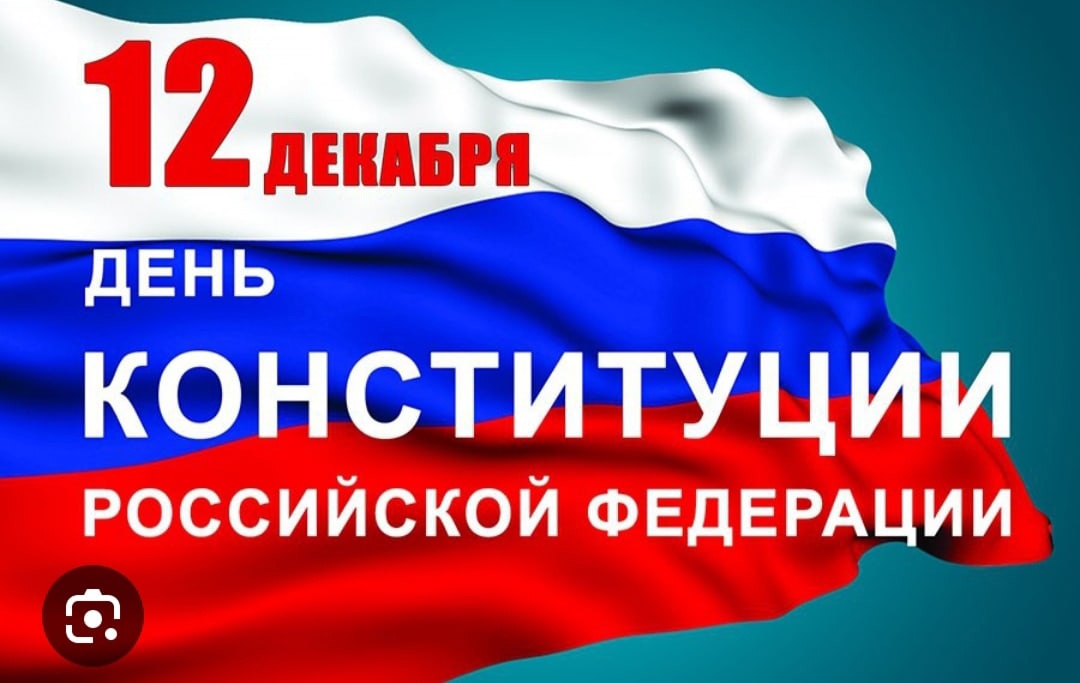 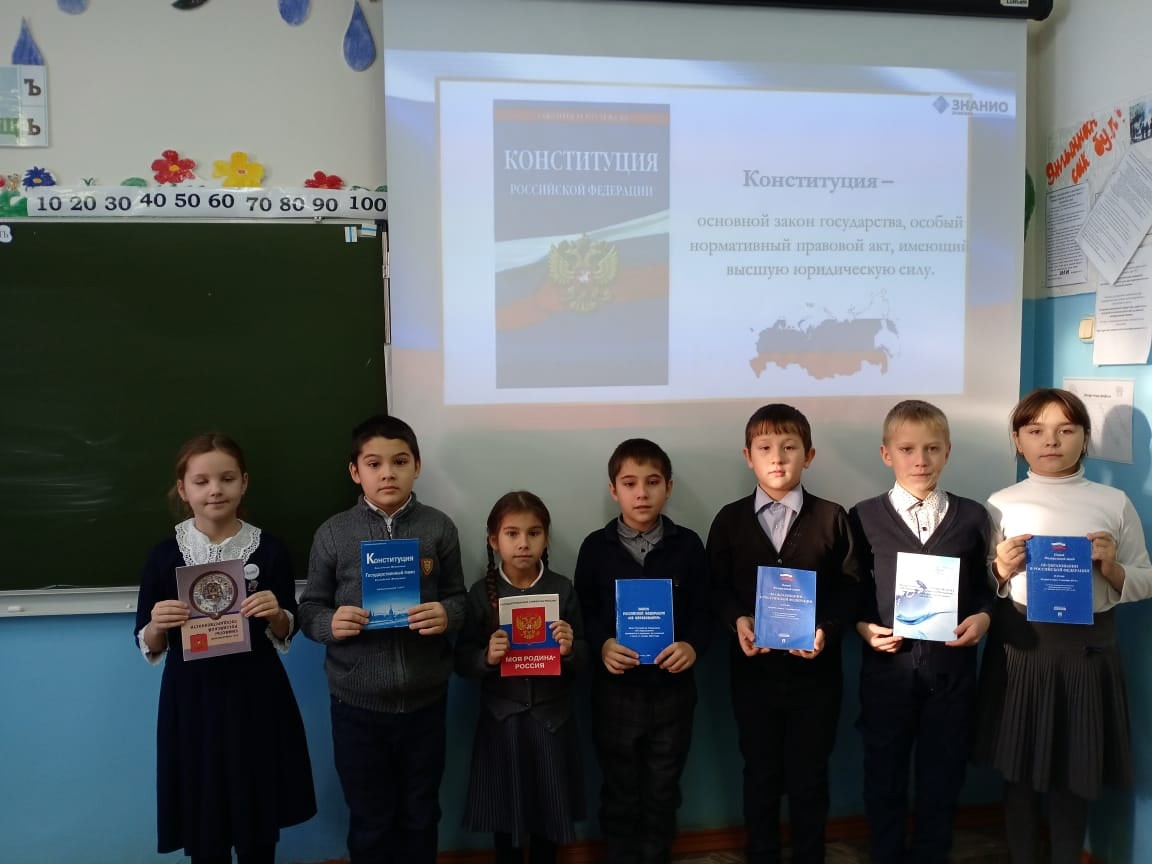 